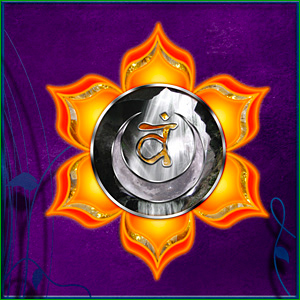 2e chakra Ce chakra est le centre de l’énergie sexuelle et de la reproduction, mais également celui du pouvoir dans les rapports humains et les relations avec les autres que ce soit affectif ou sexuel.C’est le chakra de l’association. Il va nous apprendre tout ce qui est en rapport avec la sexualité, le travail, le désir matériel. C’est le centre des penchants agréables pour la nourriture, la boisson et les conforts matériels. Ceux dont leur énergie est concentrée dans ce chakra seront attirés par les expériences et les plaisirs sensuels.Il est la source de vitalité du corps éthérique et régit la sexualité et la conception ainsi que la relation amour/haine. Transcender ce chakra, c’est ignorer tout ce qu’on aime et déteste pour pouvoir considérer toutes les choses comme des parties d’un ensemble.À retenir Chakra sacré équilibré :
Vous êtes en contact avec vos émotions et vous faites confiances aux autres.Chakra sacré faible ou bloqué :
Blocages dus à une éducation trop rigide ou trop prude qui interdisait, occultait ou dénaturait le thème des relations sexuelles. Tendances à la timidité, manque d’assurance, manque de naturel, comportements de compensation, replis sur soi, onanisme. Froideur, refus des rapports sexuels, des attouchements et des caresses, frigidité, impuissance, peur de l’autre, somnolence des émotions, peu de goût pour la vie.Chakra sacré surdéveloppé :
Nature hyper-émotive, agressivité, ambition excessive, nature manipulatrice, obsession pour la sexualité. Tendances à la boulimie sexuelle, à la nymphomanie, au priapisme, à la pratique de l’acte sexuel sans communion. Recherche de partenaires dont la seule identification est le sexe, rapports commerciaux dans l’acte sexuel. Exagération des fantasmes inassouvis, frustration.Source : https://energie-sante.net/les-chakrasCaractéristiquesCaractéristiquesCaractéristiquesCaractéristiquesCaractéristiquesNom Sanskrit :SwadhisthanaSwadhisthanaSignification :Résidence de SoiRésidence de SoiNom usuel :Chakra SacréChakra SacréEmplacement :• AV : juste au-dessus de l’os pubien
• AR : sacrum (S3)• AV : juste au-dessus de l’os pubien
• AR : sacrum (S3)Fonctions :• Émotions
• Sexualité, désirs
• Stimule la créativité physique, artistique et sexuelle
• Relations avec l’argent et le travail
• Vitalité• Émotions
• Sexualité, désirs
• Stimule la créativité physique, artistique et sexuelle
• Relations avec l’argent et le travail
• Vitalité• Émotions
• Sexualité, désirs
• Stimule la créativité physique, artistique et sexuelle
• Relations avec l’argent et le travail
• Vitalité• Émotions
• Sexualité, désirs
• Stimule la créativité physique, artistique et sexuelle
• Relations avec l’argent et le travail
• VitalitéLiens :• Affectifs
• Expériences de la vie de 7 à 14 ans.
• Tout ce qui donne l’impression d’exercer une emprise sur notre autorité, autour de nous.
• Les sentiments de blâme, de pouvoir, de contrôle
• L’argent, le sexe, la créativité• Affectifs
• Expériences de la vie de 7 à 14 ans.
• Tout ce qui donne l’impression d’exercer une emprise sur notre autorité, autour de nous.
• Les sentiments de blâme, de pouvoir, de contrôle
• L’argent, le sexe, la créativité• Affectifs
• Expériences de la vie de 7 à 14 ans.
• Tout ce qui donne l’impression d’exercer une emprise sur notre autorité, autour de nous.
• Les sentiments de blâme, de pouvoir, de contrôle
• L’argent, le sexe, la créativité• Affectifs
• Expériences de la vie de 7 à 14 ans.
• Tout ce qui donne l’impression d’exercer une emprise sur notre autorité, autour de nous.
• Les sentiments de blâme, de pouvoir, de contrôle
• L’argent, le sexe, la créativitéCorps/Aura :• Émotionel• Émotionel• Émotionel• ÉmotionelGlandes :• Gonades (ovaires, testicules)• Gonades (ovaires, testicules)• Gonades (ovaires, testicules)• Gonades (ovaires, testicules)Hormones :• Oestrogène
• Progestérone
• Testostérone• Oestrogène
• Progestérone
• Testostérone• Oestrogène
• Progestérone
• Testostérone• Oestrogène
• Progestérone
• TestostéroneOrganes :• Ovaires et testicules, dans leur partie endocrinienne (sécrétion d’hormones Testostérone).
• Reins, colon, appendice, vessie, appareil urinaire.
• Vertèbres lombaires, bassin, sacrum et hanches (hors os).
• Liquides : bile, eau, glaires vaginales, lait, lymphe, sang, sperme, urine, larmes, sueur, liquide céphalo-rachidien.• Ovaires et testicules, dans leur partie endocrinienne (sécrétion d’hormones Testostérone).
• Reins, colon, appendice, vessie, appareil urinaire.
• Vertèbres lombaires, bassin, sacrum et hanches (hors os).
• Liquides : bile, eau, glaires vaginales, lait, lymphe, sang, sperme, urine, larmes, sueur, liquide céphalo-rachidien.• Ovaires et testicules, dans leur partie endocrinienne (sécrétion d’hormones Testostérone).
• Reins, colon, appendice, vessie, appareil urinaire.
• Vertèbres lombaires, bassin, sacrum et hanches (hors os).
• Liquides : bile, eau, glaires vaginales, lait, lymphe, sang, sperme, urine, larmes, sueur, liquide céphalo-rachidien.• Ovaires et testicules, dans leur partie endocrinienne (sécrétion d’hormones Testostérone).
• Reins, colon, appendice, vessie, appareil urinaire.
• Vertèbres lombaires, bassin, sacrum et hanches (hors os).
• Liquides : bile, eau, glaires vaginales, lait, lymphe, sang, sperme, urine, larmes, sueur, liquide céphalo-rachidien.Sens :• Goût• Goût• Goût• GoûtActions :• Il va nous faire apprendre tout ce qui est en rapport avec la sexualité, le travail, le désir matériel.
• L’énergie douce de ce chakra va se diffuser à partir de 7 ans. À cet âge, l’enfant commence à s’individualiser, développer les liens et commence à choisir.• Il va nous faire apprendre tout ce qui est en rapport avec la sexualité, le travail, le désir matériel.
• L’énergie douce de ce chakra va se diffuser à partir de 7 ans. À cet âge, l’enfant commence à s’individualiser, développer les liens et commence à choisir.• Il va nous faire apprendre tout ce qui est en rapport avec la sexualité, le travail, le désir matériel.
• L’énergie douce de ce chakra va se diffuser à partir de 7 ans. À cet âge, l’enfant commence à s’individualiser, développer les liens et commence à choisir.• Il va nous faire apprendre tout ce qui est en rapport avec la sexualité, le travail, le désir matériel.
• L’énergie douce de ce chakra va se diffuser à partir de 7 ans. À cet âge, l’enfant commence à s’individualiser, développer les liens et commence à choisir.Force :• Énergie, persévérance
• Capacité à subvenir à ses besoins
• Capacité pour se défendre et se protéger
• Capacité à prendre des risques
• Capacité à lutter ou fuir
• Capacité à faire de deuil d’un être cher et de se remettre à vivre
• Capacité à se relever en cas de pertes financières
• Capacité à se rebeller et à recommencer à neuf
• Capacité à prendre des décisions personnelles ou professionnelles
• Résistance nécessaire pour le faire• Énergie, persévérance
• Capacité à subvenir à ses besoins
• Capacité pour se défendre et se protéger
• Capacité à prendre des risques
• Capacité à lutter ou fuir
• Capacité à faire de deuil d’un être cher et de se remettre à vivre
• Capacité à se relever en cas de pertes financières
• Capacité à se rebeller et à recommencer à neuf
• Capacité à prendre des décisions personnelles ou professionnelles
• Résistance nécessaire pour le faire• Énergie, persévérance
• Capacité à subvenir à ses besoins
• Capacité pour se défendre et se protéger
• Capacité à prendre des risques
• Capacité à lutter ou fuir
• Capacité à faire de deuil d’un être cher et de se remettre à vivre
• Capacité à se relever en cas de pertes financières
• Capacité à se rebeller et à recommencer à neuf
• Capacité à prendre des décisions personnelles ou professionnelles
• Résistance nécessaire pour le faire• Énergie, persévérance
• Capacité à subvenir à ses besoins
• Capacité pour se défendre et se protéger
• Capacité à prendre des risques
• Capacité à lutter ou fuir
• Capacité à faire de deuil d’un être cher et de se remettre à vivre
• Capacité à se relever en cas de pertes financières
• Capacité à se rebeller et à recommencer à neuf
• Capacité à prendre des décisions personnelles ou professionnelles
• Résistance nécessaire pour le faireForme énergie :• Liquide• Liquide• Liquide• LiquideÉnergie
créatrice :• Associée aux questions de survie physique
– sexe
– pouvoir
– argent
– relations
• Siège du désir et de la capacité à donner la vie
• Si l’énergie créatrice est bloquée, elle va conduire à l’impuissance, l’infertilité, les infections vaginales, l’endométriose, la dépression.• Associée aux questions de survie physique
– sexe
– pouvoir
– argent
– relations
• Siège du désir et de la capacité à donner la vie
• Si l’énergie créatrice est bloquée, elle va conduire à l’impuissance, l’infertilité, les infections vaginales, l’endométriose, la dépression.• Associée aux questions de survie physique
– sexe
– pouvoir
– argent
– relations
• Siège du désir et de la capacité à donner la vie
• Si l’énergie créatrice est bloquée, elle va conduire à l’impuissance, l’infertilité, les infections vaginales, l’endométriose, la dépression.• Associée aux questions de survie physique
– sexe
– pouvoir
– argent
– relations
• Siège du désir et de la capacité à donner la vie
• Si l’énergie créatrice est bloquée, elle va conduire à l’impuissance, l’infertilité, les infections vaginales, l’endométriose, la dépression.Énergie
manifestée :• Elle permet de développer l’identité personnelle et les mécanismes de défense, face au monde extérieur et aux attraits de ce monde extérieur :
– argent
– boisson
– sexe
– drogues
• Elle permet de développer :
– l’auto-suffisance
– l’estime de soi
– l’énergie sexuelle
– la créativité
– la sensation d’appartenance à un groupe
– toutes les expériences de 8 à 14 ans• Elle permet de développer l’identité personnelle et les mécanismes de défense, face au monde extérieur et aux attraits de ce monde extérieur :
– argent
– boisson
– sexe
– drogues
• Elle permet de développer :
– l’auto-suffisance
– l’estime de soi
– l’énergie sexuelle
– la créativité
– la sensation d’appartenance à un groupe
– toutes les expériences de 8 à 14 ans• Elle permet de développer l’identité personnelle et les mécanismes de défense, face au monde extérieur et aux attraits de ce monde extérieur :
– argent
– boisson
– sexe
– drogues
• Elle permet de développer :
– l’auto-suffisance
– l’estime de soi
– l’énergie sexuelle
– la créativité
– la sensation d’appartenance à un groupe
– toutes les expériences de 8 à 14 ans• Elle permet de développer l’identité personnelle et les mécanismes de défense, face au monde extérieur et aux attraits de ce monde extérieur :
– argent
– boisson
– sexe
– drogues
• Elle permet de développer :
– l’auto-suffisance
– l’estime de soi
– l’énergie sexuelle
– la créativité
– la sensation d’appartenance à un groupe
– toutes les expériences de 8 à 14 ansInfluences
psychologiques :• Pouvoir des rapports humains
• Mise en rapport avec les autres, que ce soit affectif ou sexuel.
• L’énergie du 2e chakra passe d’une attitude d’obéissance avec l’exploration des rapports avec les autres, pour satisfaire nos besoins personnels et matériels.
• S’il y a déséquilibre, ce chakra sera masqué
• Si ce chakra est équilibré, nous serons en harmonie avec nous-même, avec le sexe.
• Estime et confiance de Soi, créativité
• Attitudes saines à propos du sexe
• État de satisfaction• Pouvoir des rapports humains
• Mise en rapport avec les autres, que ce soit affectif ou sexuel.
• L’énergie du 2e chakra passe d’une attitude d’obéissance avec l’exploration des rapports avec les autres, pour satisfaire nos besoins personnels et matériels.
• S’il y a déséquilibre, ce chakra sera masqué
• Si ce chakra est équilibré, nous serons en harmonie avec nous-même, avec le sexe.
• Estime et confiance de Soi, créativité
• Attitudes saines à propos du sexe
• État de satisfaction• Pouvoir des rapports humains
• Mise en rapport avec les autres, que ce soit affectif ou sexuel.
• L’énergie du 2e chakra passe d’une attitude d’obéissance avec l’exploration des rapports avec les autres, pour satisfaire nos besoins personnels et matériels.
• S’il y a déséquilibre, ce chakra sera masqué
• Si ce chakra est équilibré, nous serons en harmonie avec nous-même, avec le sexe.
• Estime et confiance de Soi, créativité
• Attitudes saines à propos du sexe
• État de satisfaction• Pouvoir des rapports humains
• Mise en rapport avec les autres, que ce soit affectif ou sexuel.
• L’énergie du 2e chakra passe d’une attitude d’obéissance avec l’exploration des rapports avec les autres, pour satisfaire nos besoins personnels et matériels.
• S’il y a déséquilibre, ce chakra sera masqué
• Si ce chakra est équilibré, nous serons en harmonie avec nous-même, avec le sexe.
• Estime et confiance de Soi, créativité
• Attitudes saines à propos du sexe
• État de satisfactionHuiles essentielles :• Eau lunaire (pour les femmes, sauf femmes enceintes, menstruées)
• Ylang Ylang (pour les femmes)
• Jasmin (pour les femmes)
• Lavande (pour tout le monde – calmante, apaisante)
• Santal (pour tout le monde – calmante, apaisante)• Eau lunaire (pour les femmes, sauf femmes enceintes, menstruées)
• Ylang Ylang (pour les femmes)
• Jasmin (pour les femmes)
• Lavande (pour tout le monde – calmante, apaisante)
• Santal (pour tout le monde – calmante, apaisante)• Eau lunaire (pour les femmes, sauf femmes enceintes, menstruées)
• Ylang Ylang (pour les femmes)
• Jasmin (pour les femmes)
• Lavande (pour tout le monde – calmante, apaisante)
• Santal (pour tout le monde – calmante, apaisante)• Eau lunaire (pour les femmes, sauf femmes enceintes, menstruées)
• Ylang Ylang (pour les femmes)
• Jasmin (pour les femmes)
• Lavande (pour tout le monde – calmante, apaisante)
• Santal (pour tout le monde – calmante, apaisante)Maux :Les maux dus à ce chakra sont activés par la peur de perte de contrôle.
• Cancer (prostate, ovaires)
• Douleurs chroniques aux hanches
• Fibromes
• Ménopause (ce qui accompagne le fait de la ménopause : chaleurs, douleurs…)
• Rhumatismes
• Sacrum
• Sciatique
• Troubles gynécologiques
• Troubles urinairesLes maux dus à ce chakra sont activés par la peur de perte de contrôle.
• Cancer (prostate, ovaires)
• Douleurs chroniques aux hanches
• Fibromes
• Ménopause (ce qui accompagne le fait de la ménopause : chaleurs, douleurs…)
• Rhumatismes
• Sacrum
• Sciatique
• Troubles gynécologiques
• Troubles urinairesLes maux dus à ce chakra sont activés par la peur de perte de contrôle.
• Cancer (prostate, ovaires)
• Douleurs chroniques aux hanches
• Fibromes
• Ménopause (ce qui accompagne le fait de la ménopause : chaleurs, douleurs…)
• Rhumatismes
• Sacrum
• Sciatique
• Troubles gynécologiques
• Troubles urinairesLes maux dus à ce chakra sont activés par la peur de perte de contrôle.
• Cancer (prostate, ovaires)
• Douleurs chroniques aux hanches
• Fibromes
• Ménopause (ce qui accompagne le fait de la ménopause : chaleurs, douleurs…)
• Rhumatismes
• Sacrum
• Sciatique
• Troubles gynécologiques
• Troubles urinairesPeurs :• Peur de perdre la maîtrise de soi-même
•Peur d’être dominé par quelqu’un d’autre
•Peur de perdre le contrôle
•Peur du viol
•Peur d’être trahi
•Peur de l’impuissance (à tous niveaux)
•Peur d’un manque de confiance en soi
• Peur de l’abandon
• Peur de perdre sa force physique• Peur de perdre la maîtrise de soi-même
•Peur d’être dominé par quelqu’un d’autre
•Peur de perdre le contrôle
•Peur du viol
•Peur d’être trahi
•Peur de l’impuissance (à tous niveaux)
•Peur d’un manque de confiance en soi
• Peur de l’abandon
• Peur de perdre sa force physique• Peur de perdre la maîtrise de soi-même
•Peur d’être dominé par quelqu’un d’autre
•Peur de perdre le contrôle
•Peur du viol
•Peur d’être trahi
•Peur de l’impuissance (à tous niveaux)
•Peur d’un manque de confiance en soi
• Peur de l’abandon
• Peur de perdre sa force physique• Peur de perdre la maîtrise de soi-même
•Peur d’être dominé par quelqu’un d’autre
•Peur de perdre le contrôle
•Peur du viol
•Peur d’être trahi
•Peur de l’impuissance (à tous niveaux)
•Peur d’un manque de confiance en soi
• Peur de l’abandon
• Peur de perdre sa force physiqueAspect spirituel :• La mise en conscience de l’énergie du chakra sacré nous permet de transformer les énergies vitales fournies par le chakra de base en une énergie de création.• La mise en conscience de l’énergie du chakra sacré nous permet de transformer les énergies vitales fournies par le chakra de base en une énergie de création.• La mise en conscience de l’énergie du chakra sacré nous permet de transformer les énergies vitales fournies par le chakra de base en une énergie de création.• La mise en conscience de l’énergie du chakra sacré nous permet de transformer les énergies vitales fournies par le chakra de base en une énergie de création.Aliments :…………Aliments :…………LiquidesLiquidesCouleur :Couleur :OrangeOrangeDroit :Droit :De sentirDe sentirÉlément :Élément :EauEauMantra :Mantra :VamVamMétal :Métal :ÉtainÉtainMinéraux :Minéraux :• Citrine
• Corail
• Cornaline• Citrine
• Corail
• CornalineMot-clé :Mot-clé :Je sensJe sensNote :Note :RÉRÉPlanète :Planète :LuneLune